WABASHA COUNTY 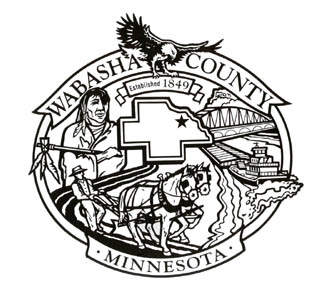 DEPARTMENT OF SOCIAL SERVICESWabasha County Services Building 411 Hiawatha Drive E.Wabasha, MN  55981-1573		Telephone: 651-565-3351Toll Free: 888-315-8815FAX: 651-565-3084Community Resource BookletAfter Hours/Crisis:Crisis Response Hotline									(844)274-7472Crisis Text Hotline									Text “MN” to 741741Domestic Violence Hotline								1(800)799-7233Domestic Violence Hotline (Spanish)							1(800)942-6908Gender Based Violence Hotline								(507)457-5610National Suicide Prevention Hotline							1(800)273-TALK (8255)Poison Control										1(800)222-1222Victim Services- Sexual Assault Program							(507)289-0636Child Care Resources:DHS Licensing Information Lookup				               http://licensinglookup.dhs.state.mn.us/Families First of Minnesota-126 Woodlake Dr. SE, Rochester, MN			(507)287-2020 (or)(800)462-1600Wabasha County Social Services-Day Care Assistance					(651)565-3351Wabasha County Social Services Child Care Licensing					(651)565-3351Clothing/Household Needs:Annadee’s Closet- 321 Potter St., Red Wing, MN						(651)388-7031Hours: Tues-Fri: 10a.m.-5p.m., Sat: 10a.m.-2p.m.Children’s Exchange- 1249 Marion Road SE, Rochester, MN				(507)289-6637Hours: Mon-Fri: 9a.m.-8p.m., Sat: 9a.m.-5p.m., Sun: 11a.m.-5p.m.Common Closet Thrift Store- 154 Pembroke Ave. S., Wabasha, MN			(651)565-0359Hours- Wed: 12p.m.-6p.m., Thurs-Fri: 10a.m.-4p.m., Sat: 10a.m.-2p.m.Community Clothesline—505 W Broadway, Plainview, MN				(507)534-2298Hours- Thurs: 1p.m.-7p.m.Goodwill: 1987 Scott Rd. NW, Rochester, MN						(507)424-1860Hours: Mon-Fri: 9a.m.-9p.m., Sat: 9a.m.-6p.m., Sun: 11a.m.-6p.m.239 28th St. SE, Rochester, MN							(507)281-9651Hours: Mon-Fri: 9a.m.-9p.m., Sat: 9a.m.-6p.m., Sun: 11a.m.-6p.m.1450 Gilmore Ave., Winona, MN						(507)454-4817Hours: Mon-Fri: 9a.m.-9p.m., Sat: 9a.m.-6p.m., Sun: 11a.m.-6p.m.Grace Place- 66 East 2nd St., Winona, MN						(507)452-2283Hours: Mon-Fri: 10a.m.-5p.m., Sat: 10a.m.-2p.m.Hometown Resource Center- 1244 Whitewater Ave., St. Charles, MN			(507)932-5203Hours: Mon-Fri: 9a.m.-4:30p.m.Once Upon A Child- 1111 Civic Center Dr. NW, Rochester, MN				(507)252-5090Hours: Mon-Sat: 9:30a.m.-8p.m., Sun: 11a.m.-6p.m.Pass It On Restore Habitat for Humanity- 118 N Oak St., Lake City, MN			(651)345-4901Hours- Mon: 10a.m.-4p.m., Thurs: 5p.m.-8p.m., Sat: 9a.m.-12p.m.Salvation ArmyRed Wing- 509 Plum St.								(651)388-9270Hours: Mon-Fri: 9a.m.-6p.m., Sat: 9a.m.-5p.m.Rochester- 201 9th St. SE							(507)281-1561Hours: Mon-Fri: 9a.m.-6p.m., Sat: 10a.m.-5p.m.Rochester- 4921 W Frontage Rd.						(507)258-6555Hours: Mon-Fri: 10a.m.-6p.m., Sat: 9a.m.-5p.m. Winona- 1443 W. Service Dr.							(507)474-2400Hours: Mon-Fri: 9a.m.-9p.m., Sat: 9a.m.-5p.m.Savers-1201 South Broadway, Suite B, Rochester, MN					(507)536-2564Hours: Mon-Sat: 9a.m.-9p.m., Sun: 10a.m.-7p.m. Winona Volunteer Services Clothes Shop- 402 East Second St., Winona, MN		(507)452-9951Hours: Mon-Fri: 9a.m.-p.m., Sat: 10a.m.-1p.m.Disability Assistance:Ability Building Center (ABC)- 	Rochester- 1911 14th St NW							(507)281-6262ARC Southeastern Minnesota-6301 Bandel Road NW, Suite 605, Rochester, MN		(507)287-2032Disability Hub MN-disabilityhubmn.org							1(866)333-2466Great River Homes- 611 Broadway Ave Suite 105, Wabasha, MN				(651)565-4884Hiawatha Mental Health Center	Wabasha- 611 Broadway Ave.							(651)565-2234	Winona- 120 E Sarnia St.							(507)454-4341Hiawatha Valley Education District- www.info@hved.org				(507)452-1200SEMCIL- 2200 2nd St SW, Rochester, MN							(507)285-1815Social Security Administration-Winona-53 East Third St, Suite 204, Winona, MN				1(800)772-1213	Rochester-2443 Clare Lane NE, Suite 100, Rochester, MN			(877)405-3631Wabasha County DAC- 611 Broadway Ave., Suite 110					(651)565-3612Winona DAC- 1721 W Service Dr.							(507)452-1798Winona ORC Industries-Job Development for Disabled Persons-	1053 East Mark St., Winona, MN						(507)452-1855Work Incentives Connection: How working affects disability benefitswww.mnworkincentives.com							(651)632-5113 (or)1(800)976-6728Employment Assistance:Adult Basic Education/Career Readiness Class						(651)565-3559Choices of SEMN Displaced Homemaker Program-	1926 Collegeview Rd. E, Rochester, MN						(507)280-5517Experience Works (adults 55+):310 Belvidere Ave, Kellogg, MN							(507)767-2253160 Johnson St., Winona, MN							(507)452-9018Express Personnel-	Red Wing-910 Main, Suite 101							(651)388-6331	Rochester-2518 North Broadway						(507)285-1616	Winona- 1600 Gilmore Ave.							(507)457-3311Kelly Service										(507)282-1584Manpower-2746 Superior Dr. NW, Suite 320						(507)285-0710People Ready 394 Elton Hills Dr NW, Rochester, MN					(507)286-1064Workforce Development	Red Wing- 1606 West Third Street						(651)385-6402	Rochester- 2070 College View Road East						(507)292-5152Wabasha- 222 West Main St.							(651)565-2635Food Resources: *if hours don’t work, call for appointmentBerean Community Church- 3157 Kenosha Dr. NW, Rochester, MN			1(507)289-4179  Channel One Food Shelf-131 35th St., Rochester, MN					(507)287-2350Hours: Mon-Thurs: 8a.m.-5:45p.m., Fri: 8a.m.-11:45a.m.Fare For AllPlainview Church of Christ-205 1st St. NE, Plainview, MN				(763)450-3880Thursday 7p.m.-8p.m.Red Wing Church of St. Joseph-435 W. 7th St., Red Wing, MN2019 Dates: Jan 8, Feb 5, Mar 5, Apr 2, Apr 30, Jun 4, Jul 9, Aug 6, Sep 3, Oct 1, Oct 29, Dec 3.Lake City Food Shelf- 600 S. 8th St.							(651)345-5888Hours: Tues: 1p.m.-3p.m. Thurs: 9a.m.-11a.m.Mom’s Meals- www.momsmeals.com							1(877)508-6667Plainview-Elgin Area Food Shelf-25 East Main, Elgin, MN					(507)876-0112Hours- Wed: 10:30a.m.-5p.m.Red Wing Food Shelf-1755 Old West Main Street, Red Wing, MN				(651)388-9302Hours: Tues/Thurs: 4p.m.-6p.m., Fri: 11a.m.-1p.m.St. Charles Food Shelf- 1244 Whitewater Ave.						(507)932-5203Hours: Mon-Fri: 9a.m.-4:30a.m.Three Rivers Community Action (Meals on Wheels) - https://www.threeriverscap.org/	1(800)277-8418Wabasha-Kellogg Food Shelf- 1200 5th Grant Blvd., Wabasha, MN			(651)565-5667Hours- Mon: 1p.m.-4p.m., Thurs: 9a.m.-12p.m. Women, Infant, Children Program (WIC)- 411 Hiawatha Dr. E, Wabasha, MN						(651)565-5200Winona Volunteer Services Food Shelf- 402 East Second St., Winona, MN		(507)452-5591Hours: Mon-Wed: 9a.m.-5p.m., Thurs: 9a.m.-6p.m., Fri: 10a.m.-5p.m., Sat: 10a.m.-1p.m.Zumbro Valley Food Shelf: 56817 Hwy 63, Zumbro Falls, MN				(507)259-1442Hours- Tues: 11a.m.-5p.m., Thurs: 11a.m.-6p.m. Housing Assistance:211 First Call for Help: https://www.211unitedway.orgCommonBond Communities: https://commonbond.orgForeclosure Prevention-	Website-www.mnhousing.gov							(651)296-7608 (or)1(800)657-3769		Home Line: https://homelinemn.orgHousing Benefits 101: https://mn.bh101.orgHousing Link: https://www.housinglink.orgJeremiah Program –Rochester, MN							(507)215-8661MinnesotaHelp: https://www.minnesotaHelp.info/SpecialTopics/HomelessPeopleMinnesota Housing Partnership: http://www.mhponline.orgSalvation Army- 20 First Ave NE, Rochester, MN						(507)288-3663Southeastern Minnesota Multi-County Housing and Redevelopment Authority-	www.semmchra.org- 134 East 2nd St. Wabasha, MN				(651)565-2638Three Rivers Community Action								(507)316-0610Faribault Office-Hours: Mon-Fri: 8 a.m-4 p.mAddress: 201 South Lyndale Avenue, Faribault, MN	Wabasha Office-Hours: Mon-Fri: 8 a.m-12 p.mAddress: 611 Broadway Ave, Wabasha, MN		Zumbrota Office-Hours: Mon-Fri: 7:30 a.m-4 p.m		Address: 1414 North Star Drive, Zumbrota, MN	U.S. Department of Housing and Urban Development: https://www.hud.gov/states/minnesota/homelessUSDA Rural Development: 1400 Cannon Cir., Faribault, MN				(507)334-2206Homeless Youth: MinnesotaHelp: https://www.minnesotaHelp.info/SpecialTopics/YouthYouth Services Network: https://ysnmn.orgHeating Home Ramsey: https://www.headinghomeramsey.org/where-find-helpLegal Assistance:Attorney General Office									1(800)657-3787Civil Rights										1(800)657-3704Law Help Minnesota- www.lawhelpmn.orgSouthern Minnesota Regional Legal Services	Rochester- 903 West Center St., Suite 230					(507)292-0080	Rochester- 2500 Valleyhigh Dr. NW						(507)2895960Winona- 66 East Third St., Suite 204						1(507)454-6660 (or)1(888)575-2954United Way 211									211/(800)543-7709Medical Services:Bridges Health Clinic									(507)457-5129251 Main St., Winona, MN, Thursday 1p.m.-4p.m.402 E 2nd St., Winona, MN, Thursday 2p.m.-5p.m.69 E 3rd St., Winona, MN, Thursday 6:30p.m.-8:30p.m.Community Health Services Inc.- 1926 College View Rd SE, Rochester, MN		(507)529-0503C.A.R.E. Clinic – 906 College Ave., Red Wing, MN 55066					(651)388-1022Hours: Open Tuesdays 4p.m.-8p.m.Good Samaritan Medical Clinic- 120 North Broadway, Suite B, Rochester, MN		(507)529-4100Mayo Express Care Clinic- Rochester	North		4221 West Circle Drive NW, Rochester, MN 	South		500 Crossroads Dr. SW, Rochester, MNMinnesota Information & Referral Website- www.minnesotahelp.infoNACO Prescription Drug Program							(877)321-2652	www.nacorx.org OMC FastCare Rochester Shopko Stores	North-3708 Hwy 63 N, Rochester, MN						(507)292-7009	South-2820 South Broadway, Rochester, MN					(507)292-7009Prescription help- St. Elizabeth’s Hospital- Wabasha, MN					(651)565-4531SEMCAC Clinic- 76 W 3rd St., Winona, MN						(507)452-4307St. Elizabeth’s Medical Center and Emergency Room					(651)565-4531St. Elizabeth’s Urgent Care In Wabasha							(651)565-5536Wabasha County Public Health- 411 Hiawatha Ave E., Wabasha, MN			(651)565-5200Winona County Community Care Clinic							(507)457-7645Dental Service:Apple Tree Dental- 973 Skyline Dr. SW, Rochester, MN					(507)424-1040Community Dental- 1926 Collegeview Road SE, Rochester, MN				(507)258-4046Community Dental Care Eastwood- 2120 US-14, Rochester, MN				(507)2587934Family Dentist Tree-1011 Bel Air Ln NW, Rochester, MN					(507)288-1188Good Samaritan Dental Clinic- 120 North Broadway, Suite B, Rochester, MN		(507)529-4100Schoen Family Dentistry- 257 Main St W., Wabasha, MN					(651)565-4647 South County Health Alliance- Dentaquest						1(800)516-2940UCare- www.ucare.org/dentalcareforu/pages/default.aspx				1(800)235-0564Mental Health:Red Wing:Comprehensive Behavioral Health Services						(651)388-0051Fairview Red Wing Behavioral Health							(651)385-3260Fernbrook										(651)-212-7429Hiawatha Mental Health Center								(651)327-2270Katheryn Zoff-Seivert									(651)388-6459Possibilities Therapeutic Services							(651)301-1369Rochester:ABC Therapy										(507)536-7662Associates in Psychiatry and Psychology							(507)288-8544Bluestem Center									(507)282-1009Compassion Counseling Center								(507)208-8822Family Service Rochester								(507)287-2010Highland Meadows									(507)288-6978Lutheran Social Services of Minnesota							(507)316-8273Mayo Clinic Psychiatry									(507)266-5100NAMI Southeast Minnesota								(507)287-1692Nystrom & Associates									(507)516-0030Olmsted Medical Center								(507)288-3443Salvation Army Good Samaritan Clinic							(507)529-4100Transitions										(507)288-5818Zumbro Valley Health Center								(507)289-2089Plainview:Dr. Pamela Peterson									(507)421-1064Wabasha:Hiawatha Valley Mental Health Center							(651)565-2234Winona:Counseling Associates									(507)452-5033Family and Children’s Center								(507)453-9563Hiawatha Valley Mental Health Center							(507)454-4341Winona Counseling Clinic								(507)454-3900Zumbrota:Covered Bridge Family Resources							(507)732-4136Senior Adult Assistance:Catholic Charities MediAPPS- Prescription Drug Assistance				(507)454-2270Elder Network:Rochester: 1130 ½ 7th St. NW							(507)285-5272Winona: 51 W 4th St.								(507)452-0580Mom’s Meals- www.momsmeals.com							1(877)508-6667Meals on Wheels:Lake City									(651)345-1186Plainview/Elgin									(507)534-3191 ext. 4Wabasha/Mazeppa								(800)277-8418SEMCAC Senior Dining	Lake City- 221 N. Franklin St.							(651)345-5977	Red Wing- 440 W 5th St.								(651)388-9875	St. Charles- 830 Whitewater Ave.						(507)932-4072	Wabasha- 730 W. 6th St.								(507)459-5766	Winona- 165 E 4th St or 104 Main St.						(507)429-4211	Zumbrota- 93 E 4th St.								(507)732-5086Senior Linkage Line/prescription Drug Help						1(800)333-2433Senior Citizens Legal Service- 66 East 3rd St., Suite 204, Winona, MN			(507)454-6660Social Security Administration-Winona-53 East Third St., Suite 204, Winona, MN				1(800)772-1213	Rochester-2443 Clare Lane NE, Suite 100, Rochester, MN			(877)405-3631Live Well At Home- www.mnlivewellathome.orgSenior Center Rochester 125 LIVE							(507)287-1404Transportation Assistance:All New Directions, Inc. (assisted transportation only)					(507)218-8382Alternative Transportation								(507)289-2012Blue Ride (members with Blue Plus)							1(866)340-8648Handi Van										(507)3600 (or)1(877)281-2672Hiawathaland Transit									1(866)623-7505Olmsted County Volunteer Drivers							(507)328-6400R and S Transport									(507)289-5080Rochester Bus Company								(507)289-8950SEMCAC transportation (48-hr notice needed)						1(800)528-2432South Country Health Alliance Ride Connect						1(866)-567-4817Sunset Mobility (assisted transportation only)						(507)322-8055Vantastic Transit									(507)-272-4901UCARE TransportationZIPS (Zumbro Independent Passenger Services)						(507)288-8404Utility Assistance:FreePhoneMN								Website- www.freephonemn.org         Minnesota Telephone Service Discount Program						1(800)657-3782Salvation Army Heat Share								1(888)999-1567     Three Rivers Community Action (Energy Assistance Program)				(507)316-0610
(Services Faribault, Wabasha, and Winona)Veterans Services:MN Dept. of Veteran Affairs								https://mn.gov/mdvaWabasha County Veteran Services							(651)565-3864Veterans Affairs Medical Center Minneapolis- www.minneapolis.va.gov			(612)725-2000 (or)(866)414-5058Veterans Affairs Rochester								(507)252-0885Veteran Linkage Line									1(888)LINKVET (or)1(888)(546-5838)Federal VA Regional Office- www.va.gov							1(800)827-1000Recovery Resources:Common Ground1027 7th Street NW, Suite 207, Rochester, MN 55901				(507) 281-0023174 Main St., Winona, MN 55987						(507) 281-0023111 Hill St., Red Wing, MN 55066						(507) 281-0023Empower602 11th Avenue NW #300, Rochester, MN 55901				(507)292-1379848 17th St E #5, Wabasha, MN 55981						(507)292-1379Fountain Centers408 W. Fountain St., Albert Lea, MN 56007					(507)377-6411 (or)800-533-1616 (toll free)101 14th Street NW, Austin, MN 55912						(507)434-1890Gables604 5th Street SW, Rochester, MN 55902					(507)282-2500 (locally)(or) 1-800-GABLES-0MN Adult and Teen Challenge1530 Assisi Dr NW, Rochester, MN 55901					(507)218-3440Recovery is Happening 25 16th St. NE, Rochester, MN 55906						(507)218-4773Other:Haven of Hope, Domestic Violence Hotline						1(800)369-5214Hope Coalition Sexual Assault Hotline							1(800)519-6690Reporting Child Maltreatment (Wabasha County)					(651)565-3351Reporting Vulnerable Adult Maltreatment						1(844)880-1574Online Form: http://www.mn.gov/dhs/reportadultabuse/Woman’s Advocate									(651)227-9966Helpful Websites: ApplyMN: Apply for Cash, Food, and Emergency Assistance			      https://applymn.dhs.mn.govMNSure: Minnesota’s Health Insurance Marketplace				            http://www.mnsure.org/Three Rivers Community Action						            https://www.threeriverscap.org/Southeastern Minnesota Multi-County Housing and Redevelopment Authority	         http://www.semmchra.org Call Health Ride: 612-676-6830 or 1-800-864-2157 toll free or Call Customer Services: 612-676-3200 or 1-800-203-7225 toll free 